Týdenní plán21.11.-25.11.         2022 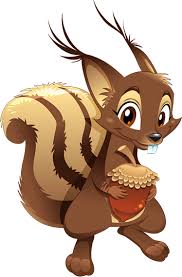  předmět      učivopracovní sešit         úkolybudou zeleně zakroužkovány   ČJPráce se skládací abecedouDvouslabičná slova s otevřenou slabikou /máma, Ola, Ela/Rozvoj slovní zásobyRodina, pomoc v rodině, volný časSLABIKÁŘstr. 3 – 7PS str. 1 - 3Trénujeme čtení slabik a slov se známými hláskami   PSPíšeme slabiky a čísliceUvolňovací cviky – číslice – 4, 5, 6, 7Budou zeleně kroužkované  MAKrokujeme dozaduMatematické kartyStavby podle plánuCo už umímePráce s tabulkouPRACOVNÍ SEŠIT – PSstr. 42 - 45  PRVKde bydlím? Obec – místo, kde žijemeCesta do školy, bezpečnostOrientace v jednoduchém plánuPRACOVNÍ SEŠIT – PSstr. 22 - 24   AJNová slovní zásoba : big, small, old, newOpakování slovní zásoby: počasí, hračkyFráze : I´ve got…..             It´s a ……..Učebnice str.15 – 16Poslechová cvičení, dramatizacePS  str. 13 – 14, 53